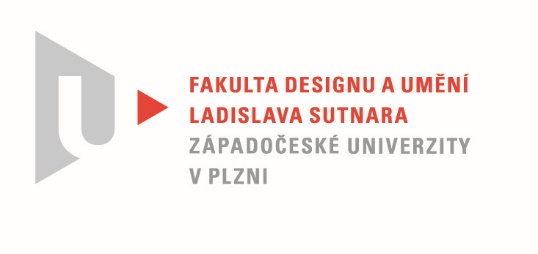 Protokol o hodnoceníkvalifikační práce Název bakalářské práce: KOLEKCE VYPLÝVAJÍCÍ Z TVAROVÉHO A TECHNOLOGICKÉHO EXPERIMENTUPráci předložil student:  MATOUŠOVÁ TerezaStudijní obor a specializace:  Fashion design, specializace Design oděvuHodnocení vedoucího prácePráci hodnotila:  doc. akad. mal. Helena Krbcová  Cíl práceCíl bakalářské práce byl formálně i fakticky naplněn. Práce odpovídá běžným požadavkům.Stručný komentář hodnotiteleStudentka si vybrala za cíl experiment. Jako svoji inspiraci se rozhodla využít architekturu a snažila se vytvořit kolekci oděvů založenou na jejích principech. Zmiňuje zároveň otázku udržitelnosti, a proto uvádí, že se snažila vytvořit modely nositelné, nikoli jen pro přehlídková mola.Používá materiály jako je bílý popelín, černý bavlněný denim a šusťákovina. K oděvním modelům autorka vytvořila doplněk - jednu ledvinku z brašnářské usně.Při své tvorbě využila konkrétní architektonické objekty jako inspiraci pro každý oděvní  model. Je-li zadáním experiment, měl by být vývojem práce sledován určitý záměr a výsledkem jeho dosažení. Toto písemná zpráva nijak nespecifikuje a z výsledků realizovaných modelů, bohužel, není úplně patrno. Vznikla kolekce tří dámských oděvů, které se snaží respektovat vnější vzhledové efekty jmenovaných staveb, ale málo se opírá o jejich skutečný architektonický (konstrukční) princip. Efekty a detaily na oděvech jsou sice zmiňovány jako základní a stavební, ale toto je, bohužel, provedeno způsobem bez jejich správného vyhodnocení a odpovídajícího modelování. Modely obsahují sice množství tvarových i lineárních prvků, ale tak nějak jim chybí správné opodstatnění. Některé zajímavé detaily (viz. odkaz na  Muzeu v Miami, jehož autorkou je Zaha Hadid), které autorka provedla ve své skice z pomocného materiálu a vypadají zajímavě, zůstaly nakonec díky finálně použitému materiálu i barvě docela esteticky nevyužity. Celkový vzhled kolekce není z mého pohledu příliš harmonický a zmiňovaná snaha o funkčnost a nositelnost, bohužel, také není zřejmá. Tím je popřena i zmiňovaná myšlenka udržitelnosti.Domnívám se, že tvarový ani materiálový experiment nepřinesl nová východiska.Vyjádření o plagiátorstvíZ mého pohledu se nejedná o plagiátorství.4. Navrhovaná známka a případný komentář    DobřeDatum: 7. 8. 2020			        Podpis: doc. akad. mal. Helena Krbcová	